Midwest Association of Student Employment Administrators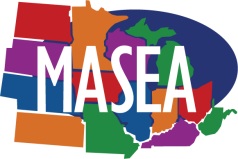 Board of Directors Job Description FormPositionTreasurer Term of service2 years, eligible for re-election (beginning July 1, ending June 30)PurposeTo serve as a member of the executive board of MASEA, assisting in developing policies, procedures, and programsTo lead or contribute to initiatives of the MASEA Board as neededTo serve as primary fiduciary officer for MASEA organization Take on special projects/short term-committees as neededType of PositionNominated by membership, elected by membership
QualificationsActive member of MASEAHave experience of financial control, financial planning and budgeting; keen eye  for detailHave experience with financial systems; softwareAccounting Experience PreferredShould be able to attend Regional Conference
Time Commitment RequiredBoard meetings: 1-2 hours per month plus prep time.  May increase in final months leading up to conference.Regular communication with board: 1-2 hours monthly Constitution DescriptionThe Treasurer shall: Be the financial officer of the Association. Shall serve on the following committees: Strategic Planning Conference PlanningBe responsible for membership records and work with the person in charge of the membership database. Arrange for a bi-annual audit when applicable.Prepare an annual budget for Presidential recommendation to the Executive BoardDetailed ResponsibilitiesBe the Financial Officer of the AssociationBanking/Reconciliation (Deposits, Checking)Work with vendors and service providers, paying invoices, etc.CD Account when applicableW9 Filing to institutions when requestedMaintain Paid Membership Database and provide information when requestedPrepare and manage invoices to constituents for credit card payments.Provide Letter of Receipts to Donors when necessaryParticipate in monthly phone conferences and annual board conference. Shall Serve on the following committees:Strategic PlanningConference PlanningWork with Board to meet needs of Annual ConferenceServe on CommitteesWork with VP of Prof. Development and Master Plan for Conference SitesReview and Establish Tax Exempt Status for Conference Sites when possibleCollection of FundsRegistrantsSilent AuctionDisbursement/Payment of Conference CostsBe responsible for membership records and work with the person in charge of the membership database.Collect DuesVerify Information with members/institutionsPrepare and provide data as requested by Executive Board.Prepare an annual budget for Presidential recommendation to the Executive Board.Prepare year-end reporting requirement to IRS for 501c3 non-profit, tax-exempt status.990N or 990EZ as appropriateOther required documents as neededTrain and Instruct New Treasurer as NeededUpdate and Maintain Policy Procedure Manuals for Duties of Treasurer